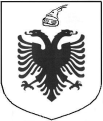 REPUBLIKA E SHQIPËRISËMINISTRIA ,USHQIMITDHE MBROJTJES SË KONSUMATORITDREJTORIA RAJONALE BUJQESISE DIBER___________________________________________________________________________Adresa: Lagja  “ Vehbi Dibra “	           Tel/Fax  :   + 355  218  25602             e-mail  dr.bujqesise@yahoo.com Lënda :          Informacion për panairin e zhvilluara  ne 03 tetor 2014 “ Festa e te Vjelave”Drejtuar:       Këshilli  i  Qarkut  Dibër    Në kuadër të  politikave nxitëse e  promovuese që shpalosen nga MBZHRAU  edhe në rajonin Tonë  bëhen të mundura organizimi i panairit date 03 tetor  2014.“Panairi Festa e të vjelave”03 Tetor 2014Në  daten  03 Tetor  2014, në qytetin e Peshkopisë,ne bulevardin kryesor,” Eles  Isufi”,  Drejtoria  Rajonale  e  Bujqësisë  Dibër ne bashkepunim dhe me mbeshtetje financiare te “SNVP “ ,”World Vision”, “FAF”  dhe “Banka  Popullore”   organizoi  panairin,  “Festa e të vjelave”. Në këtë event tashmë  të përvitshëm  morrën pjesë rreth 150 fermerë.Pjesëmarrësit e vizitorët u prezantuan me produkte bujqësore e blegtorale , produkte të agroindustrisë ,  prodhues fidanësh ( frutorë e bimë zbukuruese ) , produkte artizanale si veshje e mjete pune , prodhues brumërash e ëmbëlsirash , bimë medicinale të ndryshme, etj etj. DB-ja duke qenë në koherencë të plotë edhe me politikat Kombëtare për Arrorët i  kushtoi një pavion të veçantë  arroreve  , ku rreth 20 fermerë u  paraqitën me arra,lajthi,gështenjë,  produkte këto mjaft të kërkuara e me çmime të favorshme.Si në të gjithë panairet e tjera edhe në këtë panair nga ana e DB-Dibër si menaxhuese kryesore  e tij, vëmendje të veçantë ju kushtua  prezantimit, ku fermerët u akomoduan  nëper pavione e stenda, të ndarë sipas komunave e sipas produkteve.                                                                                                                                      E veçanta e ketij panairi ishte vemendja ndaj marketingut , ku  Sektori i Këshillimit Bujqësor  nga ana e tij, asistoi drejtpërdrejt tek çdo fermer duke i ofruar gjithë asistencën e nevojshme, që produkti që tregtohet dhe reklamohet ne kete panair të jetë jo vetëm cilësor por edhe i mirë ambalazhuar si dhe i shoqëruar me etiketën  përkatëse.                            Gjithashtu në këtë  festë  tashmë tradicionale na nderuan me pjesëmarrjen e tyrPërfaqësues nga MBZHRAU, ministri z.Edmond  Panariti                                                                                                                                                    Përfaqësues Vendor e të zgjedhur në Kuvend                                                                                                         Përfaqësues nga Drejtoritë Rajonale të Qarqeve,Përfaqësues të fermerëve më potencial si dhe Donatorë të tjerë.Për nder  te tyre  u shtrua sofra Dibrane ku pjesëmarrësit shijuan  gatimet e pijet tradicionale të Qarkut Tonë.                                                                                                                                           E gjithë kjo gamë produktesh e shërbimesh bëri që ky panair tashmë i përvitshmëm të jetë shpalosës e promovues i Rajonit si pjesë përbërëse e nxitjes dhe promovimit te vlerave në tërësi që mbart  Rajoni ynë  për tu bërë sa më tërheqës e atraktiv për vizitorët.Teper e rendesishme dhe me impakte te medha  ishte vizita e Ministrit Panariti i cili vizitoi çdo pjesemares ne kete Panair. Ai vleresoi  thellesisht produktet Dibrane per cilesine ,gamen dhe shijen e tyre, si dhe deklaroi vendosmerine e Qeverise per Mbeshtetjen e Vazhdueshme qe do ti behet bujqesise  dibrane e te mbare vendit ne te ardhmen . Kjo do te realizohet nepermjet granteve  ne prodhim ashtu dhe  agroperpunimin e ketyre prodhimeve bujqesore e blektorale..Fermeret dhe agroperpunuesit qene mjaft te kenaqur nga vleresimi qe ju be nga Ministri si dhe u motivuan akoma me shume ne shtimin e prodhimeve te tyre si nga ana sasiore ashtu dhe nga ana cilesore.Gjate zhvillimit te Panairit dhe vizitave te Ministrit  Panariti, jane bere  filmime si dhe fotografi .Kjo ishte ne pergjithesi panorama mbi zhvillimin e panairit 03 Tetor 2014 ne Peshkopi.Së bashku me këtë material janë dorëzuar edhe  disa   fotografi  që pasqyrojnë vizualisht aktivitetet e sipërcituara   Shpresojme qe ne te ardhmen te kemi akoma me shume aktivitete te tilla dhe ti kemi akoma me te mireorganizuara duke promovuar me se miri resurset dhe potencialet e qarkut tone.